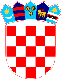 REPUBLIKA HRVATSKAVUKOVARSKO-SRIJEMSKA ŽUPANIJA OPĆINA TOVARNIK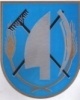  OPĆINSKI NAČELNIKKLASA: 021-05/21-03/4URBROJ:2188/12-04-21-9Tovarnik, 30.3.2021Na temelju članka 31. Statuta Općine Tovarnik („Službeni vjesnik  Vukovarsko-srijemske županije“, broj 3/21 ) , članka 33. stavka 15. Zakona o održivom gospodarenju otpadom ( Narodne novine br. 91/13, 73/17, 14/19, 98/19) Općinsko vijeće Općine Tovarnik na svojoj 33. Sjednici, održanoj 30.3.2021. godine, donosiODLUKU O USVAJANJU IZVJEŠTAJA O IZVRŠENJU PROGRAMA GRADNJE OBJEKATA ZA GOSPODARENJE KOMUNALNIM OTPADOM OPĆINE TOVARNIK ZA 2020.GODINUČlanak 1.Usvaja se  izvještaj o izvršenju programa gradnje objekata za gospodarenjem komunalnim otpadom za 2020.godinu Članak 2.Izvještaj iz članka 1. ove Odluke je sastavni dio ove Odluke.Članak 3.Ova će se Odluka objaviti u „Službenom vjesniku“  Vukovarsko-srijemske županije.  PRESJEDNIK VIJEĆADubravko BlaškovićIZVJEŠĆE O IZVRŠENJU PROGRAMA GRADNJE OBJEKATA ZA GOSPODARENJE KOMUNALNIM OTPADOM  OPĆINE TOVARNIK ZA 2020. GODOpćinsko vijeće Općine Tovarnik je na 23. Sjednici, dana 23.12.2019.g. donijelo Program gradnje objekata i uređaja komunalne infrastrukture za 2020. god. u sklopu kojega je i Program gradnje Objekata za gospodarenje komunalnim otpadom za 2020. god. kojim je u 2020. god.  izgrađeno reciklažno dvorište u Općini Tovarnik u iznosu od 4.441.292,30 kn.  Osim navedenoga, nije bilo planova za gradnju drugih objekata za gospodarenje otpadom, tako da je u 2020. god. na gradnju objekta za gospodarenje otpadom utrošeno 4.441.292,30 kuna. 	NAČELNICA OPĆINE TOVARNIKRuža V. Šijaković         